 2017 Arcadia Demolition Derby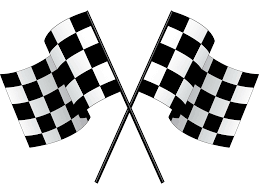 Rules & RegulationsThe events this year will be managed solely by the Arcadia VFC and Leroy SchaeferApril 22nd, June 10th, August 19thGeneral Rules:Drivers must have a valid state issued driver’s license.Drivers under the age of 18 must have a consent form signed by parent or legal guardian at the time of registration.All drivers must complete registration and waiver forms at the time of registration. There is a $40 registration fee per car which includes the driver.  Anyone entering the pit area must sign a waiver form at the time of ticket sale.Registration will open at 11 am. and close at 3 pm. the day of the event. Late cars will not be registered.All drivers and crew must attend the driver’s meeting at 3:30 pm the day of the event.Anyone in the pit area must wear a wristband that will be given to you when all required waivers are signed. Pit Pass is $20Each registrant will be allowed one tow vehicle and trailer in the pit area.Drivers and crew will register and pay at the pit gate and will be inspected in the pit area. Alcohol is prohibited in the pit area. Any speculation of drugs or alcohol use by anyone in the pits will result in an automatic disqualification and removal from the pit area.NO DELIBERATE DRIVER’S DOOR HITS!!! The first deliberate hit will result in disqualification from the current event being run. If the drivers hits a second driver’s door he will be disqualified for the rest of the night.When a driver is in the vehicle the safety belt must be fastened, DOT approved helmet with face shield or safety goggles must be worn.A 5 MPH speed limit will be enforced anywhere on the grounds when not on the track.All vehicles are subject to re-inspection at any time.The driver may signal for medical attention by waving their hands. This action will result in a red flag and stop the race. Medical attention will be providedDerby officials may require modifications to a vehicle at any time for safety reasons.ules. All cars should come prepared. There will be no stripping of cars in the pit area. All driver’s will be responsible for leaving with what you brought to the track.The officials ruling or decision is final. Unsportsmanlike conduct will result in immediate disqualification and removal from grounds. Drivers are responsible for their crew members actions.     Short Track / Junk Car Racing Classes & Rules:Compact: Any domestic or import 4 or 6 cylinder engine 2wd car or p/u truck with a wheelbase of 105” and under. No convertibles or rear wheel drive cars.Full Size: Any domestic or import 6 or 8 cylinder engine 2wd car with uni-body frame construction and a wheelbase of over 105”. No convertibles.Heavy Weight: Any domestic or import 4,6,or 8 cylinder engine 2wd and all 4wd vehicles, full frame cars, p/u trucks, and SUV’s with a wheelbase over 105”. Front drive shaft must be removed on 4wd vehicles. P/U Trucks must be single rear wheel with a GVW of ¾ ton or less with a maximum bumper height of 24” from ground to the bottom of the bumper. No convertibles.Glass must be removed from the vehicle. This includes doors, headlights, tail lights, rear window, and mirrors. The windshield may remain in a factory location or be removed.All trim and side molding, mechanical fans, loose parts, and air bags must be removed.Mesh wire must be placed in the driver's side of the windshield if removed.Battery may remain in factory location or be securely mounted to the floor. (if having a passenger battery must remain in factory location)Gas tank may remain in factory location or be relocated to the rear passenger compartment and securely mounted. (if having a passenger gas tank must remain factory)Drivers door protection is recommended for race events. If you have a passenger their door must have protection. A minimum 2 x 2 ⅛ square tubing must be used. Driver door must be orange or contrasting color.Roll over protection is recommended and must be padded if used.All race classes must have an approved racing window net on drivers side. If having a passenger the same will be required on their window. No wire, snow fence, or permanent net will be allowed, it must be removable for safety purposes.Drivers must have stock fully functional seat belts or approved racing harness, if having a passenger the same is required.  Front bumpers may be replaced if missing with a hollow square tubing no larger than     2”x 2” x ⅜ thick. It may not extend past the outside of the factory bumper mounts on vehicles. Front and rear bumpers can be a minimum of 15” high and a maximum of 24” high measured from the ground to the bottom of the bumper. There can only be a difference of 3” between front and rear bumpers.  No sharp edges allowed.  Radiator protection may be used on front bumpers it may be no higher than 8” and no wider than the bumper mounts. 2” x 2” ⅜ square hollow tubing will be the max.Side to side bars may be used behind the front seat and in place of the dash.For scoring purposes a 12” x 12” number plate must be mounted vertical on the roof of the vehicle (maximum 3 numbers for the car number can be used)Additional P/U Truck rules:Tailgates must be welded, chained, or removed.  No running boards, push bars, nerf rails, utility boxes, or trailer hitchesTruck beds must be fastened to frame in 4 additional places by either chain, bolts, or weld.Short Track / Junk Car Racing Format & Purse:Compact heats (winner $25)Full Size heats (winner $25)Heavy weight heats (winner $25)Feature for all 3 classes (1-$400, 2-$200, 3-$100, 4-$50, 5-$25Demolition Derby Classes & Rules:The following vehicles are acceptable:½ ton trucks (if 4wd one drive shaft must be removed)4 cylinder vehicles6 cylinder vehicles8 cylinder vehiclesHardtop vehiclesStation wagonsThe following vehicles are not permitted:ConvertiblesCj jeeps HearsesImperialsLimousinesBusesGlass must be removed from the vehicle. This includes doors, headlights, tail lights, rear window, and mirrors. The windshield may remain in a factory location or be removed.All trim and side molding, mechanical fans, loose hanging parts, and air bags must be removed.Mesh wire must be placed in the driver's side of the windshield if removed.Driver’s door must be painted fluorescent orange or a contrasting color. Only the driver's door may be reinforced. Any modification must have smooth edges and corners. The inside of the door must be covered with some type of protective material.A 12” x 12” number plate must be mounted vertical on the roof of the vehicle. (maximum 3 numbers may be used for car number)A 15” x 15” hole must be cut in the hood and be free from objects.The vehicle must have a seat belt in the factory position.The vehicle's body must match the frame.No plating, welding, or other modifications to the frame.The vehicle must have factory body mounts or ½ washer space for the body mount.Suspension must be stock and functional. No added springs or coils. If suspension is rotted or missing call Leroy Schaefer at 443-375-9772.Vehicles must have all hoods, trunks, and doors attached to the vehicle. All doors must be chained even if welded. Welds are not to exceed two 2” x 4” welds per vertical seam.Bumpers may be chained and or welded to the frame. No sharp edges, or plating is permitted on the bumpers. All vinyl and plastic must be removed. Bumpers may not exceed a height of 22” from the ground to the bottom of the bumper.The hood may be chained in 2 places. The chain must have 1 link of slack.The engine mount may be chained, it must have 2 links of slack.DOT approved tires only. No ag or construction types tires permitted. Tires must be filled with air only, no foaming, cementing, or water in tires.Water systems and radiators must only have water, and be below the hood in the engine compartment. Fuel tank may not contain more than 5 gallons of gas.No remote fluids are permitted in the drivers area, they must be behind the driver.Shifters may have holes in the floor. No bigger than the size of your foot.Vehicles may have up to 2 batteries. Batteries must be secured to the body of the vehicle.A 2” max pipe, chain, or strap may be used between the A post and also the B posts of the vehicle. This must go from A to A  and B to B. Not diagonally.  Vehicles may have a hole in the firewall not to exceed 6” x 6”.Exhaust pipes are to be secured to the motor and or frame of the vehicle and end before the B post unless it is a stock exhaust.Derby Format & Purse: 4 cylinder heats (last 2 vehicles running get $25)6 cylinder heats (last 2 vehicles running get $25)8 cylinder heats (last 2 vehicles running get $25)Consolation if needed ( winner gets $25)Feature  (all 4,6, and 8 cylinder qualifiers) (1-$750, 2-$500, 3-$250, 4-$125, 5-$75)Calcutta (any car class. Driver pays $25 cash when entering and winner takes all)If you have questions about rules please call:Leroy Schaefer - 443-375-9772Henry Horner - 443-690-2565Richie Wickline - 410-259-0036 